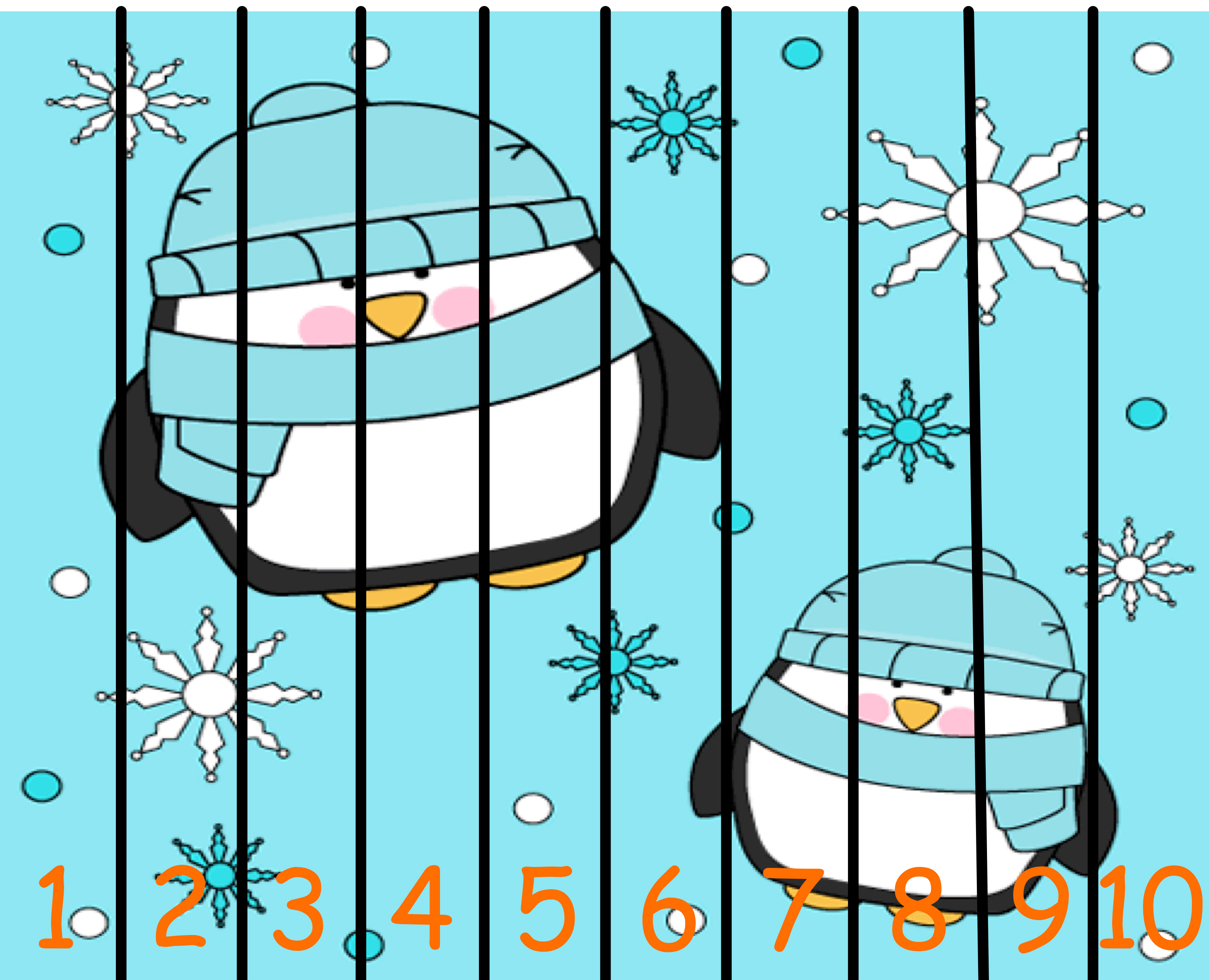 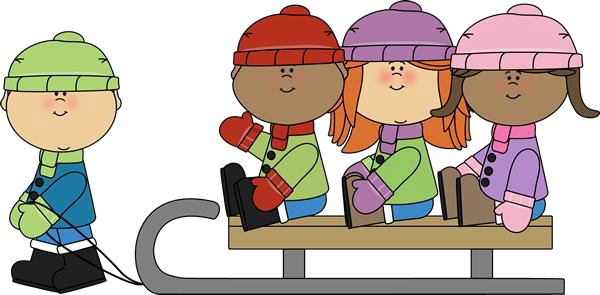    											                                         Pripravila: Janja Čeh   1    2	    3   4   5	   6    7   8   9	10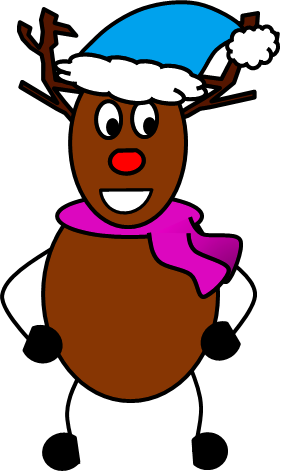 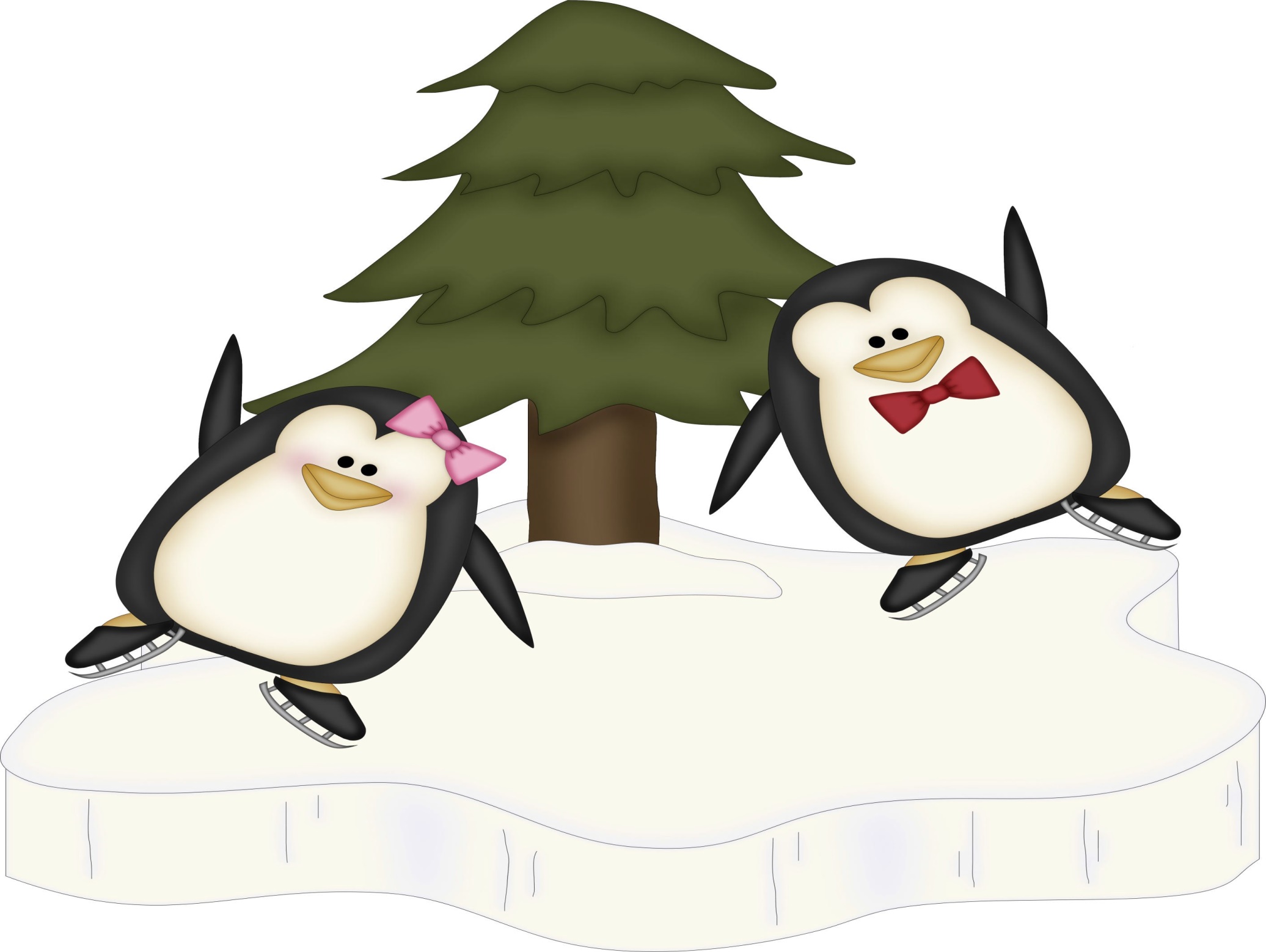 41434547495153555759                                                                  Pripravila: Janja Čeh123456 78910                                                                          Pripravila: Janja Čeh